Муниципальное общеобразовательное учреждение«Средняя общеобразовательная школа № 33 имени П.А. Столыпина»Энгельсского муниципального района Саратовской областиПроект Тема: «Прихватка - символ 2022 года»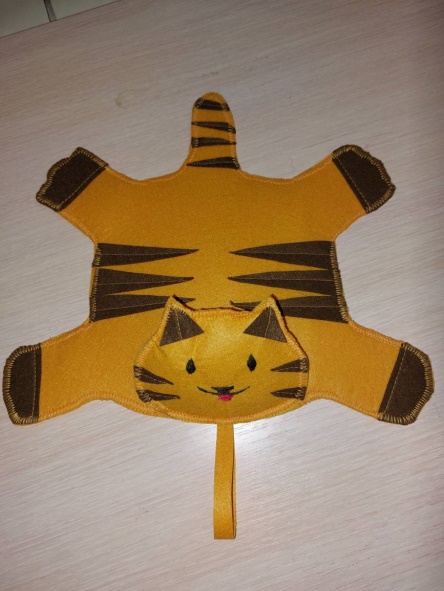                                                Выполнила: ученица 5а класса, Аблязова Элина                                                      Руководитель: Сахно Ирина ВитальевнаЭнгельс, 2022 г.Содержание:1. Введение……………………………………….. 3	1.1 Обоснование выбора темы проекта	1.2 Определение потребности в изделиях.1.3 Цель проекта1.4 Задачи проекта2. Исследовательская часть …………………… 42.1 Исследование2.2 Определение критериев к изделию.2.3 Первоначальные идеи.2.4 Оценка идей и выбор лучшей.2.5 Планирование и изготовление изделия.3. Изготовительная часть………………………. 73.1 Инструкционная карта по изготовлению изделия.4. Заключение ……………………………………. 10 4.1 Выводы.4.2 Рефлексия.4.3 Информационные ресурсы.Введение:Обоснование выбора темы проектаВ нашей семье зародилась традиция, дарить близким людям талисманы наступающего года в качестве подарка. Они могут быть из любого материала, но главное, должны быть сделаны своими руками. Я часто рисовала талисманы, клеила их из бумаги, но в этом году я решила испытать свои силы в чем-то другом.  Мне захотелось изготовить изделие – прихватку символ года 2022 , необходимый атрибут, украшающий кухню.
    1.2.  Определение потребности в изделиях.При работе на кухне, постоянно приходиться иметь дело с горячей посудой (кастрюлями, сковородками, чайниками и т.п.). Для того, чтобы не обжечь руки, обычно используют прихватки. Они могут быть самой разнообразной формы, но обязательно должны быть удобными для пользователя. Цель проекта:Разработать и изготовить прихватку «Символ 2022 года» своими руками.1.4.  Задачи проекта:1) подобрать простые, дешёвые и экологически чистые материалы 
2) выяснить  этапы  изготовления прихватки3) сделать выкройку и сшить прихватку2.4 Оценка идей и выбор лучшейОценка первоначальных идей.Итого:Идея 1 получила 4 «+» 3 «-»Идея 2 получила 2 «+» и 5 «-»Идея 3 получила 7 «+» Вывод:По результатам анализа наибольшее количество «+» получила идея 32.5 Планирование и изготовление изделия.Что нужно для работы?Материалы:1) фетр 2 цветов2) нитки3) синтепон4) бумага (для выкройки)5) клейИнструменты:набор иголокнаперстокножницымелкарандаш швейная машина3.1  Инструкционная карта для изготовления прихватки «Символ года-2022»4. Заключение:4.1. ВыводыИзделие выполнено аккуратно! Получилась красивая прихватка «Символ года – 2022», которую можно подарить кому-нибудь на новый год.4.2.  Рефлексия  Я узнала, о символе 2022 года – год Тигра.   Узнала, какие могут быть формы прихваток.Поняла, что можно использовать различные виды рукоделия при оформлении прихватки.Научилась шить иглой и на машинке, делать поделки.Получила массу интересной и полезной информации и доказала, что прихватка не только необходимая вещь на кухне, но и является красивым, праздничным  дополнением интерьера кухни!Получила массу интересной и полезной информации и доказала, что ручные изделия бесценны и лучше всего подходят в качестве подарка. Также они отлично вписываются в интерьер.4.3 Информационные ресурсыhttp://stranamasterov.ru/ https://hny.by/dom/tigr-iz-fetra-svoimi-rukami/?https://vjazaniemaster.ru/prihvatka-svoimi-rukami/2. Исследовательская часть:	2.1. Исследование.Для работы можно использовать различные цветные лоскуты тканей и изготовить изделие в лоскутной технике.Прихватка состоит из прокладочного материала и ткани. Для прокладки используются плотные ткани (бортовка, флизелин, фанель и др.). Прокладка находится внутри готового изделия. Снаружи её обшивают различными тканями, теплостойкими, удобными для ухода.2.2. Определение требований (критериев) к изделию.Оригинальность формы.Простота в изготовлении.Наличие необходимых инструментов и оборудования.Удобство в использовании.Экономичность (низкая стоимость).Привлекательный внешний вид.Наличие материала.Экологичность.2.3. Первоначальные идеи.   1 Идея:                                  2 Идея:                                            3 Идея:                                        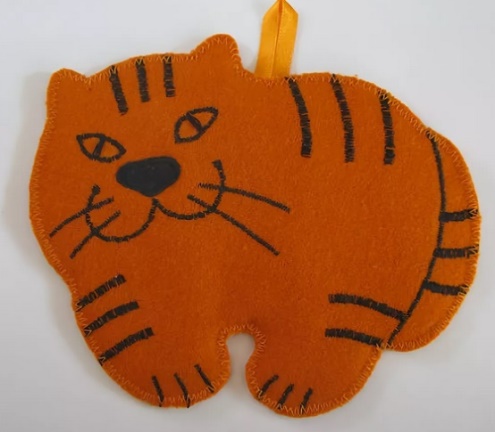 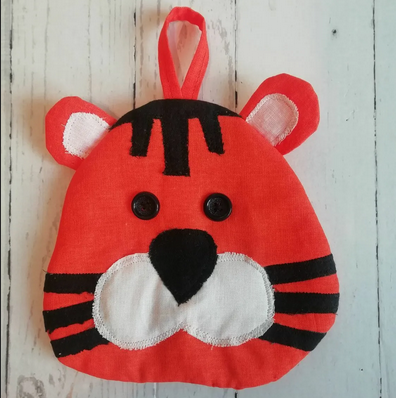 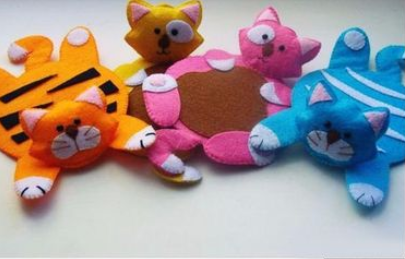 Критерии оценки.1.2.3.Соответствие назначению. +++Оригинальность конструкции.+++Наличие материала.--+Простота в изготовлении.--+Владение знаниями и умениями, необходимыми для изготовления.--+Инструменты, оборудование и материалы.+-+Экономичность (вторичное использование материала).+-+№п\пПоследовательность работыИзображение действий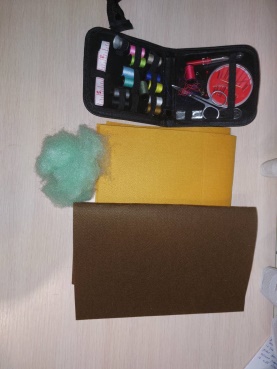 Инструменты и приспособления1 Материалы и инструментыФетр (оранжевый, коричневый)Нитки (оранжевые, коричневые, красные)СинтепонНожницы Набор иголокНапёрстокШвейная машина2Выкройка:Тело тигра (2шт.)Голова (2шт.)Лапки (4шт.)Большие полоски (4шт.)Маленькие полоски (4шт.)Ушки  (2шт.)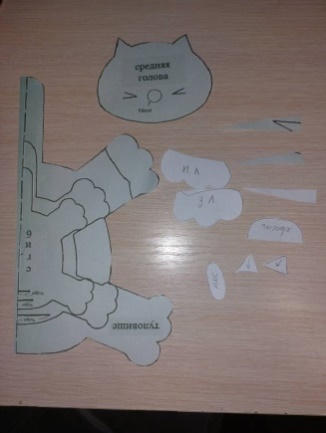 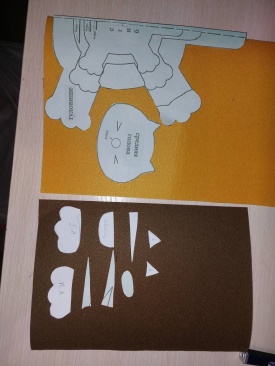 3Выкраиваем основание прихватки на оранжевом фетре и ее детали на коричневом фетре.Фетры сложены пополам.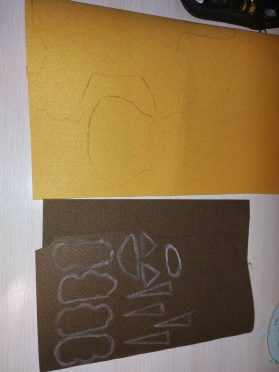 КарандашМел4Вырезаем выкроенное изделие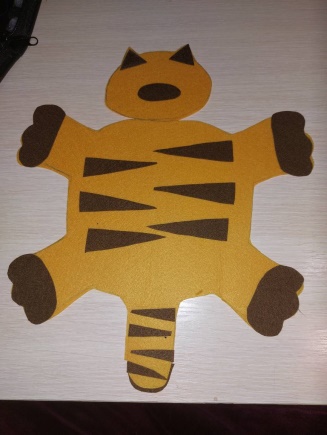 Ножницы5Пристрачиваем детали, выкроенные из коричневого фетра к прихватке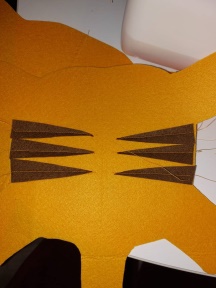 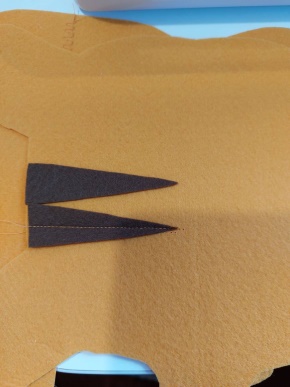 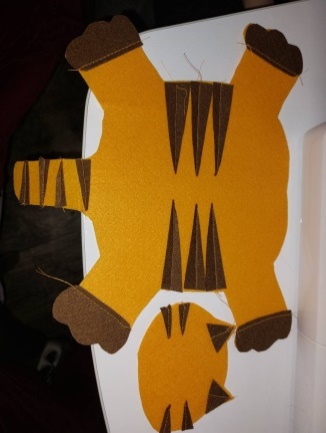 Швейная машина6Отстрачиваем туловище и голову тигра оверлочным швом.Голову тигра не отсрачиваем до конца, оставляем место для набивки синтепона.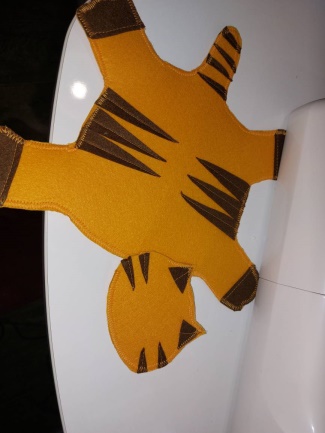 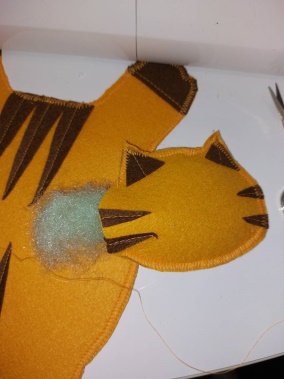 Швейная машина7Набиваем синтепоном голову тиграи застрачиваем голову оверлочным швом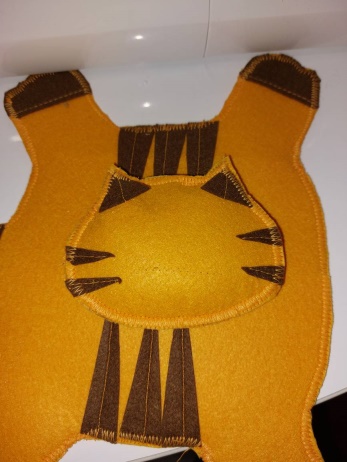 Швейная машинка8Вышиваем глазки, носик и ротик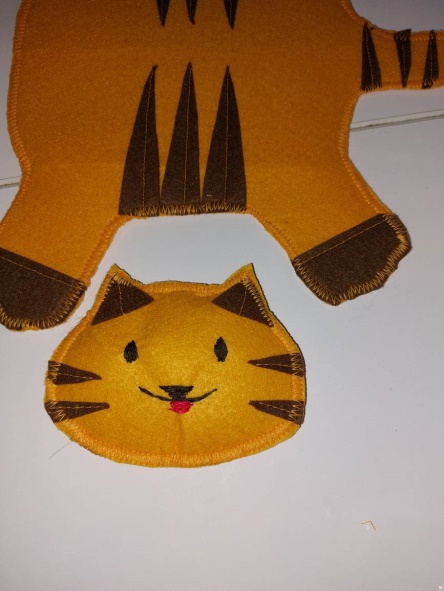 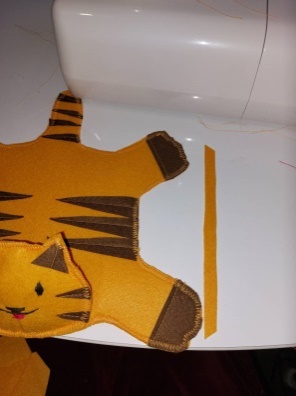 Иголка9Пристрачиваем голову и петельку (толщиной 0.5 см и длиной 8 см) к туловищуШвейная машинка11Вот такая прихватка «Тигр» -символ года у нас получилась!